Formulaire de bénévolat pour la distributionProjet : A Versoix nous pensons à nos aînésPrénomNomAdresse*NPATéléphone fixeportable@Disponibilité : 	15 juin de 15h à 19h 	16 juin de 15h à 19h 	22 juin de 15h à 19h 	23 juin de 15h à 19h 	18 juin de 9h à 13h 	18 juin de 14h à 18h 	25 juin de 9h à 13h 	25 juin de 13h à 17hMoyen de déplacement 	Vélo/ Trottinette  	À pied 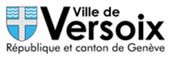 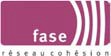 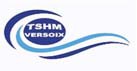 